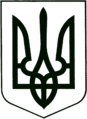 УКРАЇНА
МОГИЛІВ-ПОДІЛЬСЬКА МІСЬКА РАДА
ВІННИЦЬКОЇ ОБЛАСТІВИКОНАВЧИЙ КОМІТЕТ                                                           РІШЕННЯ №318Від 26.10.2023р.                                              м. Могилів-Подільський Про внесення змін у свідоцтво про право особистої власності на житловий будинок    	Керуючись ст. 47 Конституції України, ст.ст. 30, 40 Закону України «Про місцеве самоврядування в Україні», розглянувши заяву гр. __________ від ________ року №_________ та експертний висновок Українського бюро лінгвістичних експертиз від ______________ року №_____________, -виконком міської ради ВИРІШИВ:   	1. Внести зміни у свідоцтво №_____ від _________ року про право особистої власності на жилий будинок, яке видане на підставі рішення виконкому від ___________ року №___ Могилів-Подільської міської Ради народних депутатів - гр. __________________, а саме: замінити слово «______» на «__________».   	2. Головному спеціалісту з житлових питань відділу комунального майна управління житлово-комунального господарства міської ради Кушніру П.П. здійснити заходи, передбачені чинним законодавством, згідно з даним рішенням.   	3. Контроль за виконанням даного рішення покласти на заступника міського голови з питань діяльності виконавчих органів Слободянюка М.В.. Міський голова 	                                               Геннадій ГЛУХМАНЮК